 WEBSITE SCAVENGER HUNT 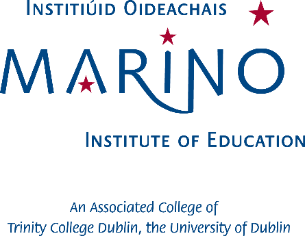 What is one of the CAO code for the Bachelor in Education (English medium)? Name three MIE clubs and societies. What additional exam do students wishing to enter the Baitsiléir san Oideachas Trí Mheán na Gaeilge need to complete? Name the five categories of scholarships offered by Marino Institute of Education.What is the minimum maths entry requirements for the BSc in Early Childhood Education? Name three modules studied in the first year of the BSc in Education Studies.Student name: Student home address: